Лепка «Садовые и полевые цветы»Воспитатель Хрусталева Е.С. 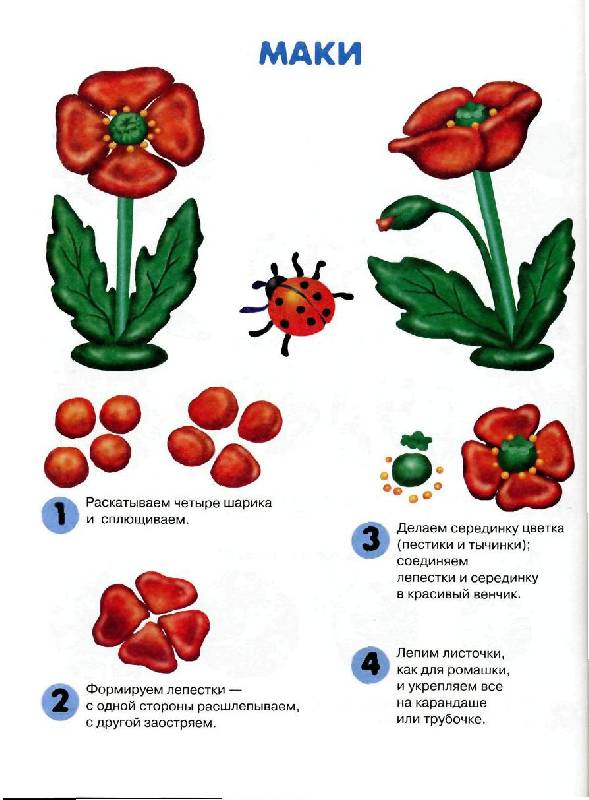 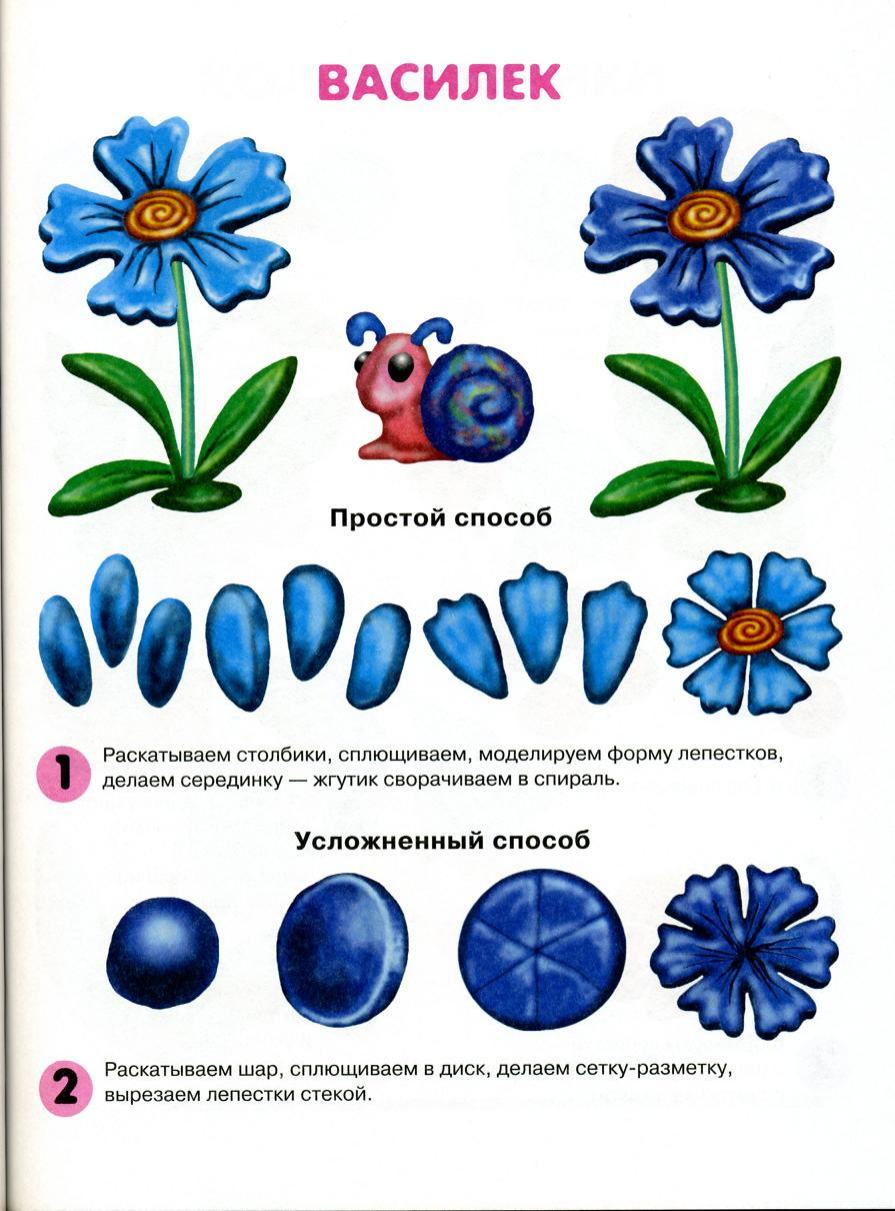 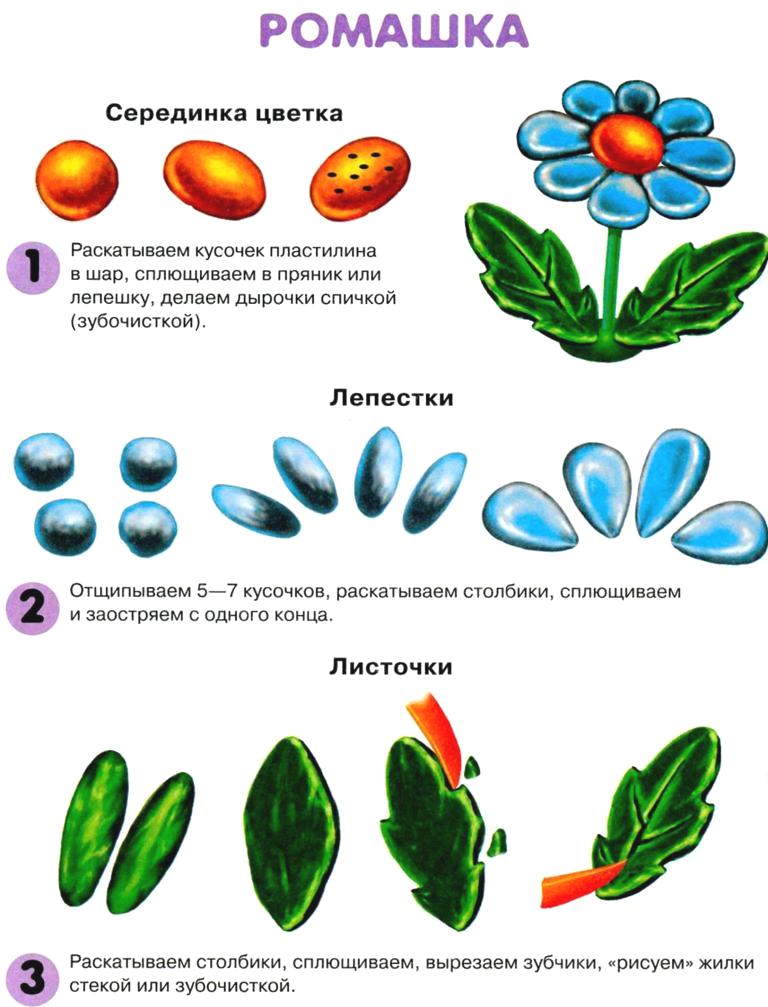 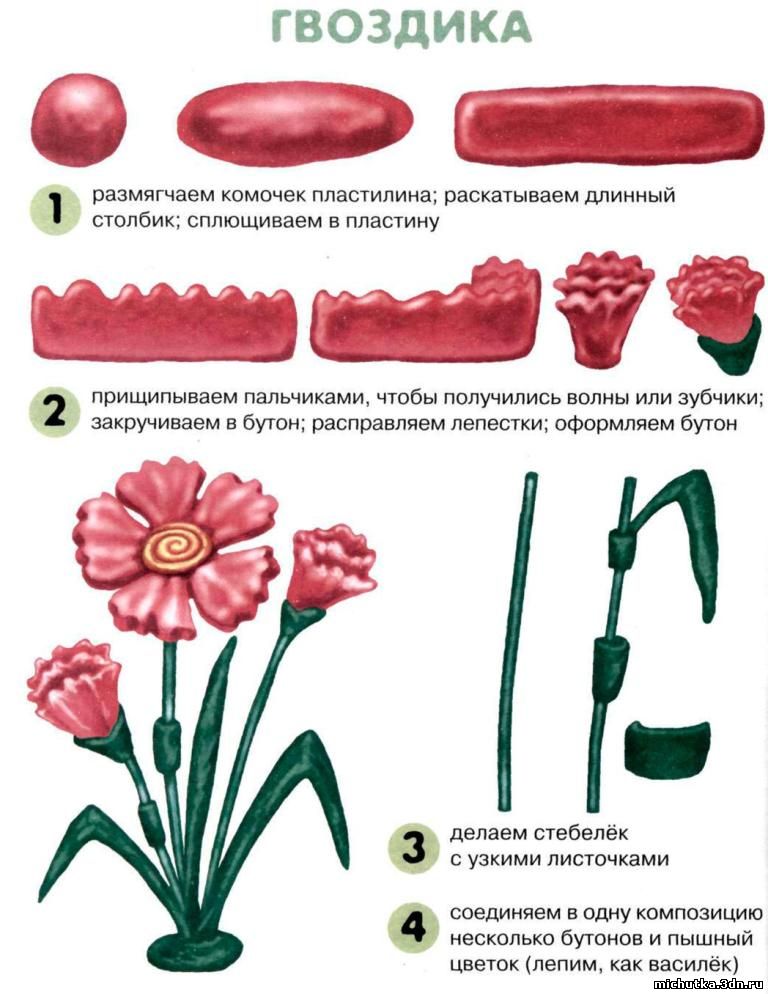 Колокольчик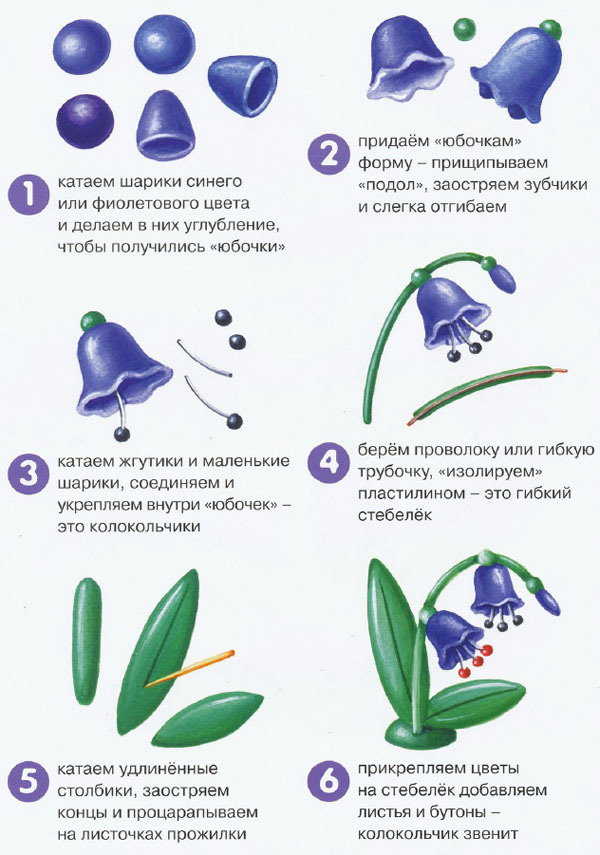 Одуванчик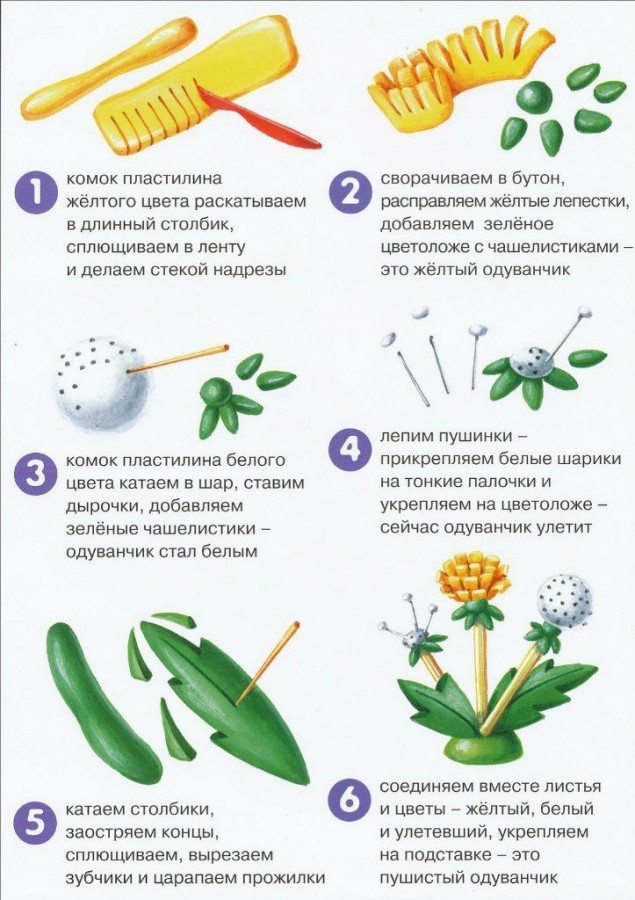 